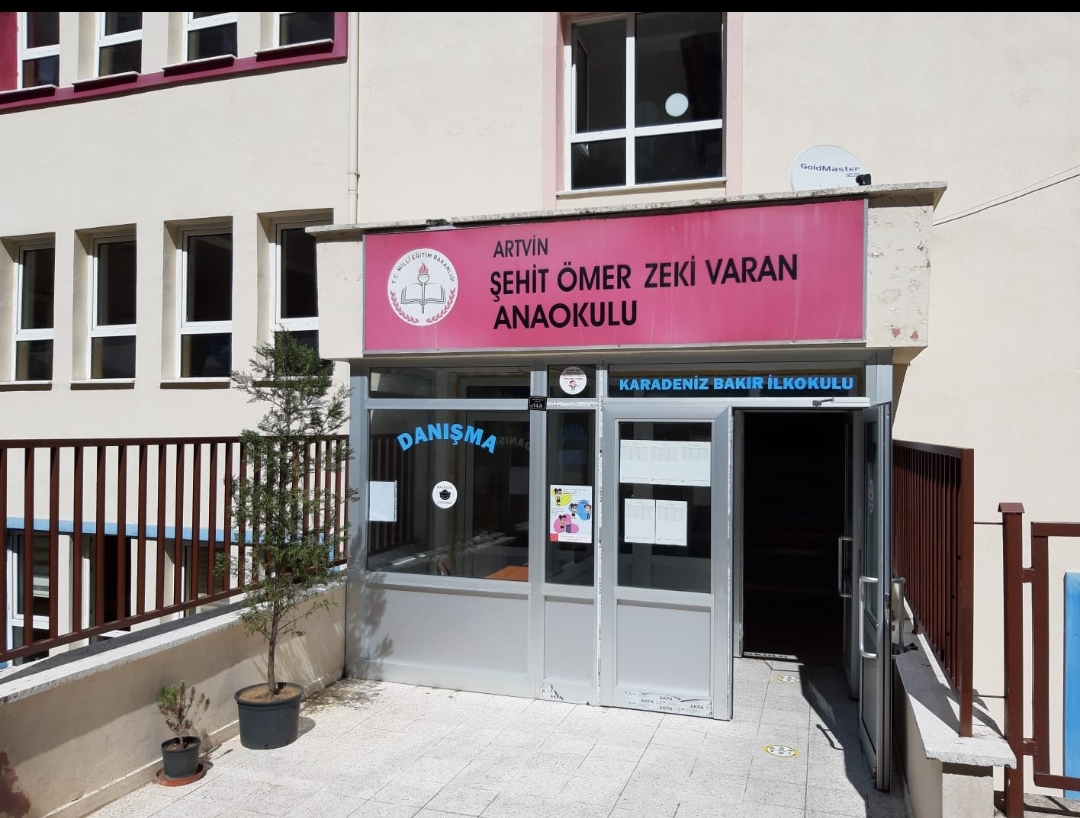 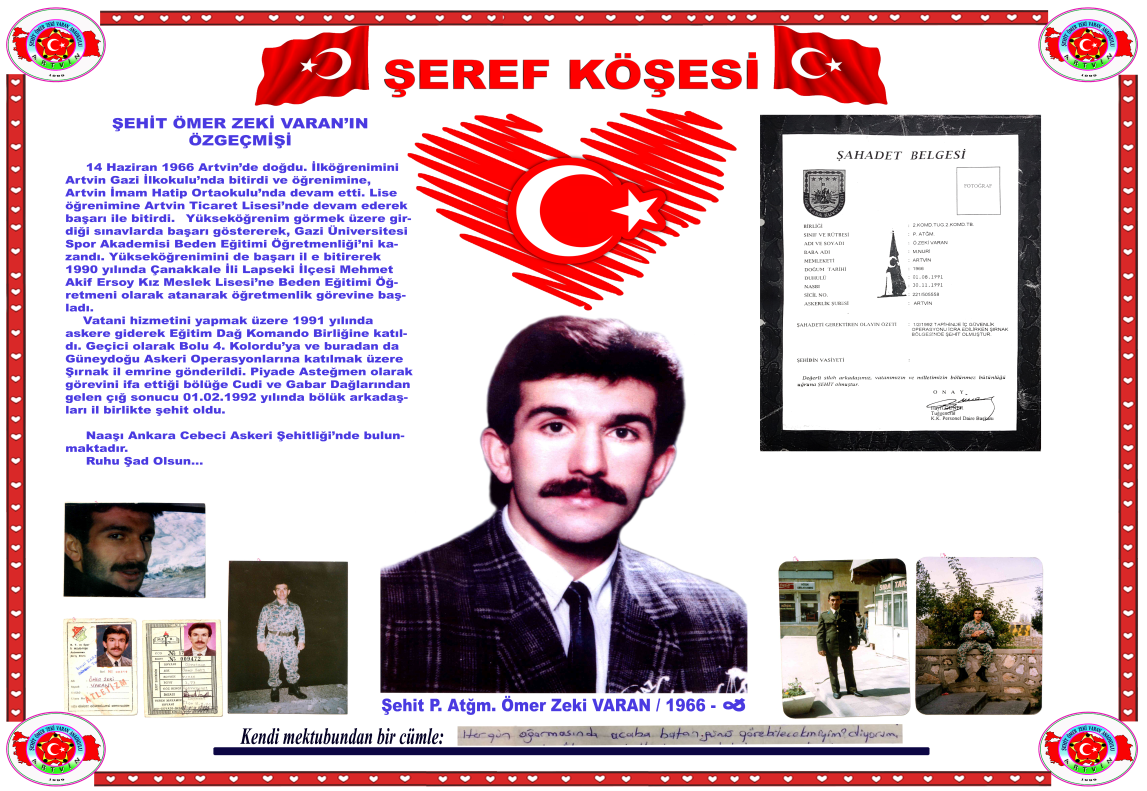 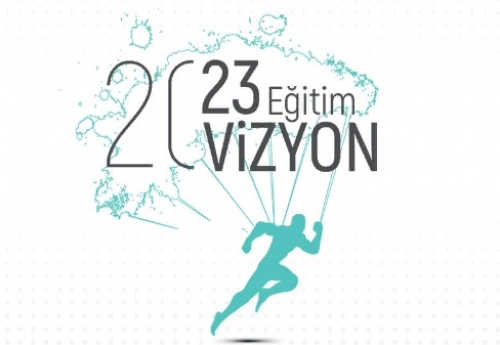 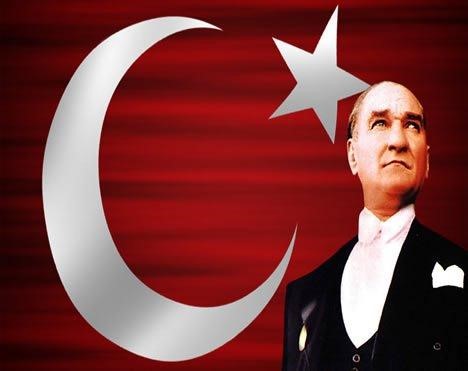 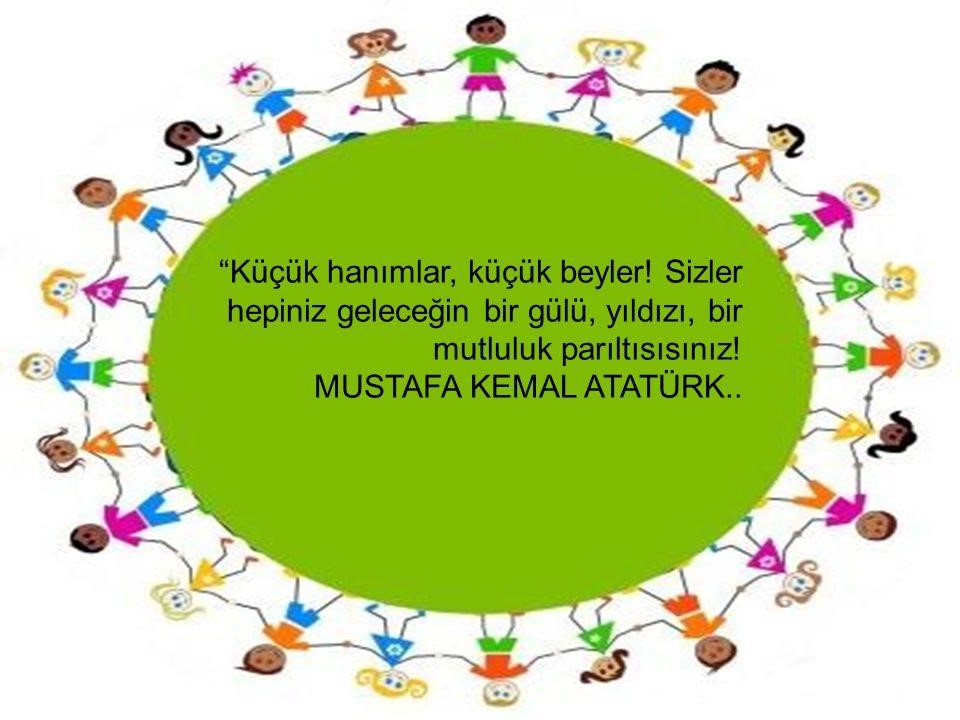 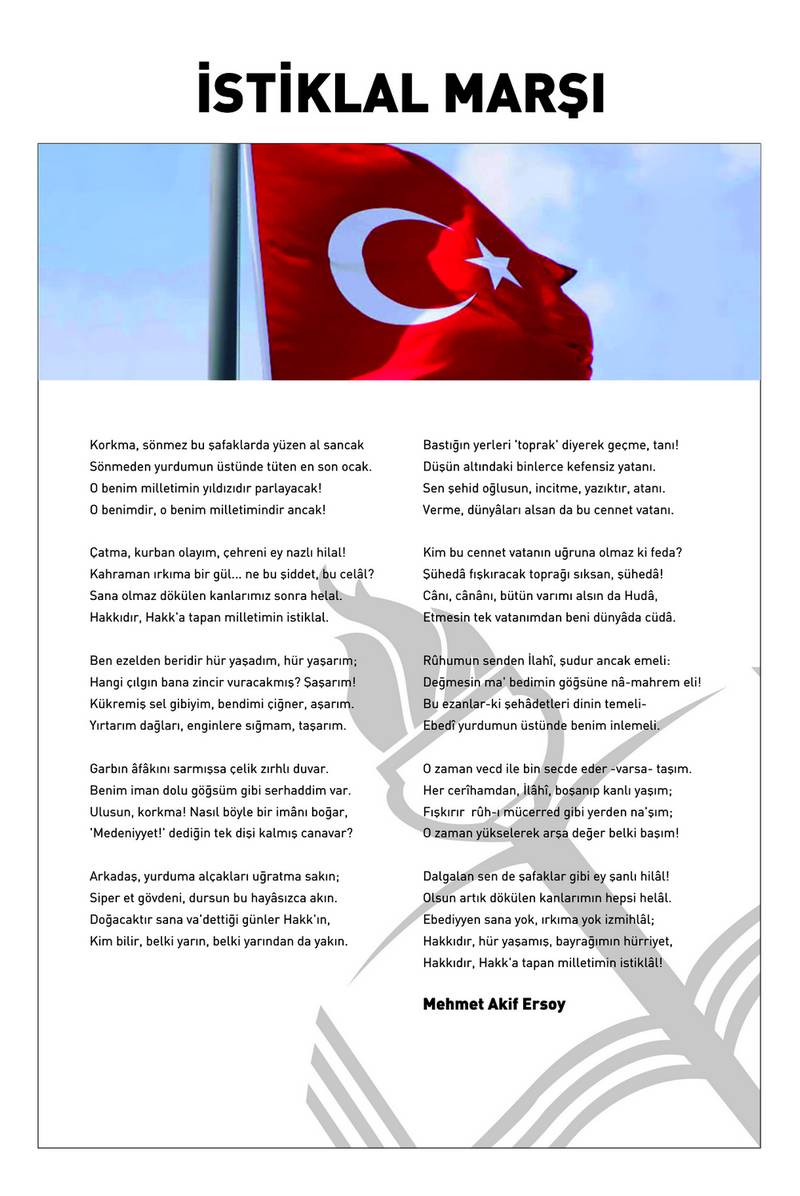 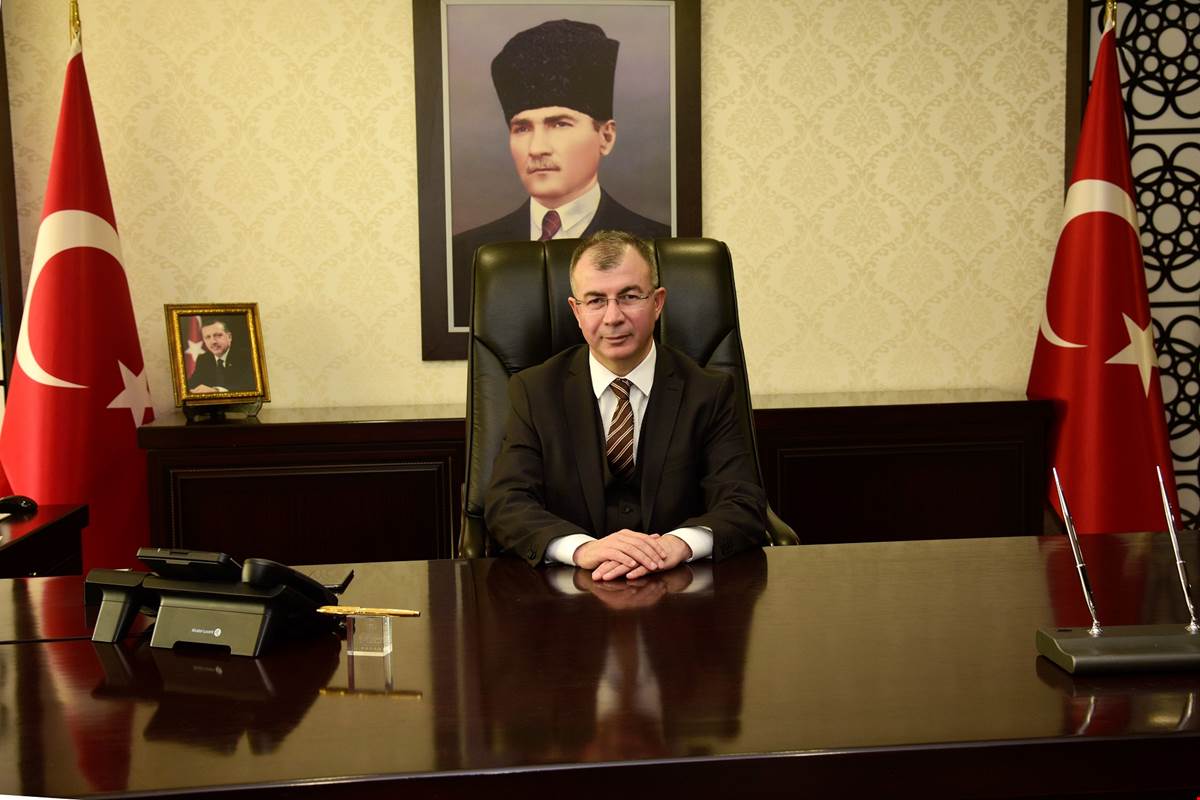 SUNUŞEğitim, insanlık tarihi kadar eski olan medeniyetlerin insanlığa kattığı en büyük armağandır. Yüzyıllar boyu gelişen ve reformlarla değişen eğitim sistemleri, 21.yüzyılda toplumların siyasi, kültürel ve ekonomik gelişimleriyle entegre olarak yeni bir şekil almıştır.2023 vizyonu ile Cumhuriyetin 100.yılında Türk eğitim sistemine vizyoner bir bakış açısıyla birçok yenilik kazandırılmış olacaktır. Mustafa Kemal ATATÜRK’ün yüzyılın başında gelecek nesile hedef çağdaş uygarlık seviyesidir. Hedefe doğru yol alırken küreselleşmenin temel dinamikleri olan ekonomik ve kültürel faktörler, bizi milli ve manevi değerlerimizden uzaklaştırmamalı, köklerini geçmişten alan ve geleceğe doğru uzanan sağlam bir köprü vazifesi görmelidir. Bu sayede ülkemiz, modernleşen dünyada hak ettiği yeri bulacak, serbest piyasada kendine hatırı sayılır bir yer bulacaktır.2023 vizyonunun odak noktası insandır. İnsan odaklı bu eğitim anlayışında toplumumuzdaki her bir ferdi yaratıcı, üretken ve problem çözen bireyler olarak yetiştirmek birincil hedefimizdir.  Bilgi toplumu olma yolunda ilerleyen ve küresel dinamikleri özümseyerek hayata geçirmeyi hedefleyen bir ülke olarak tuttuğumuz yol akıl ve bilim yoludur.Büyük gayretlerle hazırlanan bu stratejik plan, sadece Artvin özelinde geleceği planlama çalışması değil, zor coğrafyanın çocukları özelinde, ülke olarak geleceğimize bir pencere de buralardan açma ve bu genç beyinleri 21. yüzyıla hazırlama projesidir.Her yıl bir önceki yılın başarısını katlayarak geleceği planlamak en büyük arzumuz. Bunu, hep birlikte; Artvin’de başta eğitimcilerimiz olmak üzere, aileler, eğitime gönül vermiş sivil kuruluşlar, öğrencilerimiz, seçilmişlerimiz ve yöneticilerle birlikte başaracağız. İnanıyoruz ve umudumuz yüksek.Artvin İl Millî Eğitim Müdürlüğünün 2019-2023 Stratejik Planına katkı sunan herkesi tebrik eder, hayırlı olmasını dilerim.						Yılmaz DORUK
						Artvin Valisi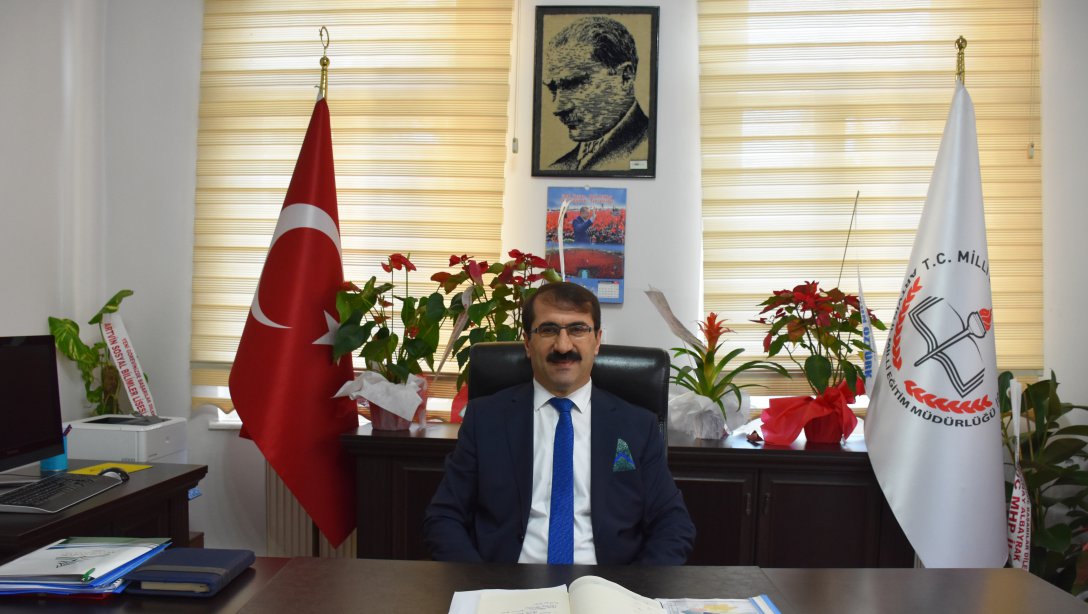 SUNUŞ21.yüzyıl hayatın her alanında değişimi de beraberinde getirmektedir. Değişen dünyada bireylerin ihtiyaçları da değişmiş, birçok ülke uzun dönemli toplumsal, ekonomik ve siyasi hedefleri ile uyumlu eğitim öğretim vizyonu geliştirmişlerdir. Bilim temelli,  kültür odaklı, milli ve manevi değerler ekseninde revize edilen eğitim politikalarımız son 10 yılda bireylerin yeteneklerini, yaratıcı zekâsını, eleştirel düşünebilme ve problem çözebilme becerilerini odağına almıştır. İşte ülkemizde 2023 Eğitim Vizyonu, güçlü yarınlara güçlü bir Türkiye ile yürümek için adeta bir yol haritasıdır.Artvin Millî Eğitim Müdürlüğü olarak Türk Millî Eğitiminin amaçları doğrultusunda bütün eğitim kademelerinde hem nicel hem de nitel gelişimi sağlama noktasında 2.125 öğretmenimizin liderliğinde 25.544 öğrencimizle yolumuza devam etmekteyiz.Büyük bir özveri ve sabırla çıktığımız bu yolda öncelikle eğitimi her dağın ardına her köye ulaştırabilme, eğitimin ulaşamadığı yerde ise öğrenciyi eğitimle buluşturabilme ilkesiyle  “Eğitimde kaybedilecek hiçbir fert yoktur.” sözünü düstur edindik. Maarif camiası olarak en büyük hedefimiz; girişimci, vizyoner öğretmenlerimiz, bilinçli veli ve öğrencilerimizle Artvin’de başarıyı daha üst seviyelere taşımaktır. Artvin Millî Eğitim Ailesi yönetici, öğretmen, öğrenci, veli ve tüm eğitim paydaşlarıyla, yarının profesyonellerini, bilim insanlarını ve liderlerini eğiten, insanlık için faydalı bireyler yetiştiren bir bütün olmayı hedeflemektedir. Stratejimiz, bireysel ve toplumsal ölçekte insana odaklanmak, en iyi insan kaynağını elde edip aramızda tutabilmek ve tüm birimlerimizle “Eğitim 2023” hedeflerine tam olarak ulaşmalarını sağlamaktır. Kurumlarımız, bu hedef doğrultusunda ilerleyerek ve stratejisinden de destek alarak dünyanın karşılaştığı çeşitli problemlerin çözümüne katkıda bulunmaya çalışmaktadır.2019-2023 Stratejik Plan çalışmaları, 2023 Vizyon Belgesinin dört temel unsuru olan öğrenci, ebeveyn, öğretmen ve okul merkezinde yürütülen çalışmaların şeffaf, katılımcı ve hesap verilebilir belgesi niteliğindedir. Birlikte çalıştığımız ekip arkadaşlarımızın bilgi ve deneyimleri ile çalışma azminin bir ürünü olarak ortaya koyduğumuz bu çalışmaya katkı sunan tüm paydaşlarımıza teşekkür eder, bu planın ilimize ve camiamıza hayırlı olmasını dilerim.						Fahri ACAR		İl Millî Eğitim Müdürü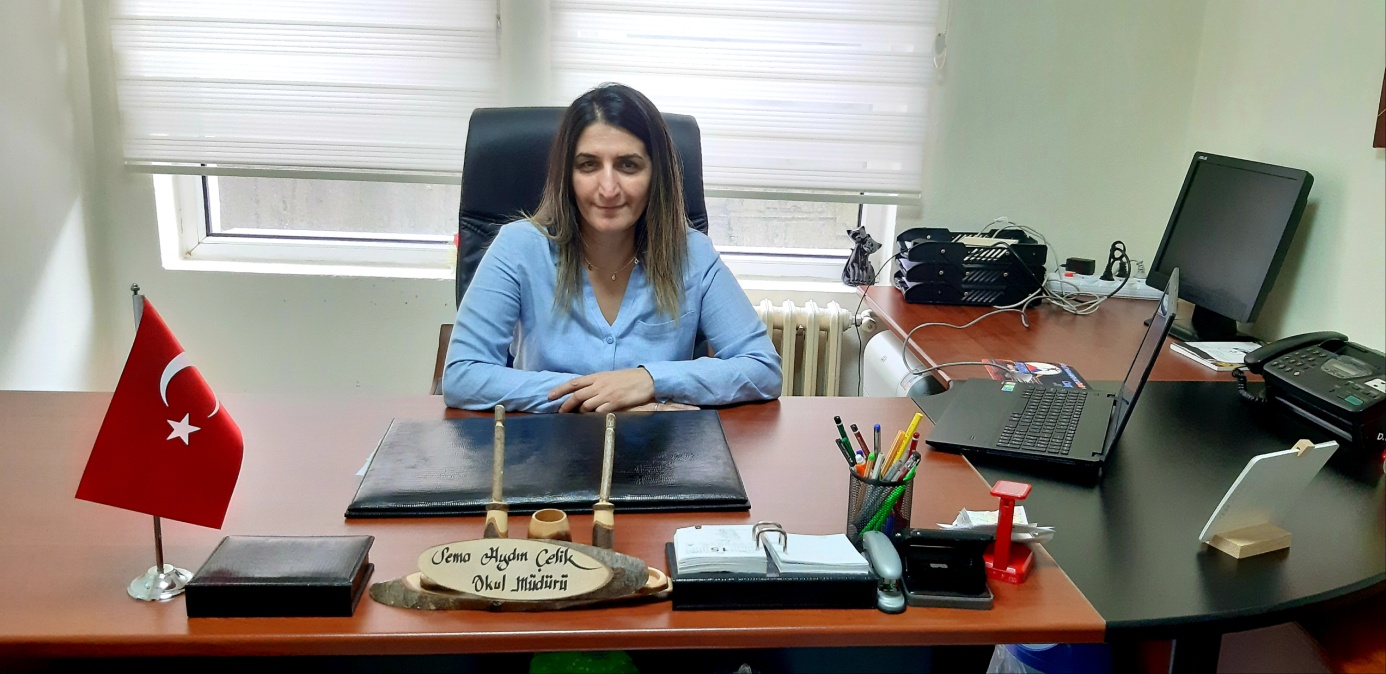 SUNUŞ	Okul öncesi eğitim süresince çocuklar ilköğretime hazırlanırken, paylaşmayı, dayanışmayı, sosyalleşmeyi ve birlikte çalışmayı öğrenirler. Okul öncesi eğitimin amacı çocuklarda öğrenmeye ilgi uyandırmak ve çocuğun var olan yeteneklerini görünür kılmaktır. Bu dönem, araştırmacılar için çocuğun yüksek öğrenme potansiyeline sahip olduğu bir dönem olarak görülmektedir. Uygun fiziksel ve sosyal çevre koşullarında ve sağlıklı etkileşim ortamında yetişen çocuklar, daha hızlı ve başarılı bir gelişim gösterirler. Eğitimin ilk basamağını oluşturan okul öncesi eğitim gömleğin ilk düğmesidir ve bunudoğru iliklenmesi gerekir.
            Çocuğun doğduğu günden temel eğitime başladığı güne kadar geçen yılları kapsayan ve çocukların daha sonraki yaşamlarında önemli rol oynayan; bedensel, psikomotor, sosyal-duygusal, zihin ve dil gelişimlerinin büyük ölçüde tamamlandığı, kişiliğin şekillendiği ve çocuğun devamlı olarak değiştiği bir süreçtir. Bu nedenle, çocuğun küçük yaşlarda sağlıklı bir ortamda gelişimini sürdürmesi önem kazanmaktadır. Sağlıklı ve istenilen davranışlara sahip çocuklar yetiştirmek, onların gelişim özelliklerini ve bu özellikler doğrultusunda gereksinimlerinin neler olduğunu bilmeye bağlıdır. Erken çocukluk dönemindeki gelişmelerle, okul öncesi eğitim artık anne babanın yalnız başına başarabileceği bir konu olmaktan çıkmış durumdadır.Eğitim, öğrenci-öğretmen-veli üçgeninden oluşan platformdur. Bu birliktelik ne kadar bilinçli ve sağlıklı olursa, çocuklarımızda o oranda sağlam bir kişilik kazanırlar.
 Eğitimin sağlam temeller üzerine kurulmasında ve insanların ileri yaşlardaki başarılarında okul öncesi eğitimin rolü bilimsel olarak kanıtlanmıştır. Ana kucağındaki yoğun ilgiden sonra, anaokulu ortamı çocuk için dünyaya açılan yepyeni bir penceredir. Olumlu ya da olumsuz anlamda verilen her şey, onları yetişkinlik yıllarında da doğrudan etkilemektedir.Okul öncesi eğitim kurumları; toplumun temel yapısını oluşturan
* Saygı, sevgi, paylaşma, iş bölümü, sorumluluk, sosyal çevre oluşturma açısından çocuğu geleceğe hazırlayan en güvenli ortamdır.Sonuç olarak;Okul Öncesi Eğitim önemli ve her çocuk için gereklidir.Sema AYDIN ÇELİK            Okul MüdürüİçindekilerSunuşİçindekiler………………………………………………………………………………………………………...…10BÖLÜM I: GİRİŞ ve PLAN HAZIRLIK SÜRECİ………………………………………………………..….11BÖLÜM II: DURUM ANALİZİ………………………………………………………………………………...13Okulun Künyesi……………………………………………………………………………………………….….14Çalışan Bilgileri……………………………………………..…….……………………………………..……….15Okul yerleşkesine ilişkin Bilgiler ……………………..…….………………………………………………….15Çalışan Bilgileri……………………………………………..…….…………………………………………………….16Donanım ve Teknoloji Kaynaklarımız ………………………………………..…………………….……….16Gelir Gider Bilgisi……… ………………………………..…….……………………………………………….…….16Üst Politika Belgeleri Analizi………………………………………………………………………………….…..17Faaliyet Alanları ile Ürün ve Hizmetlerin Belirlenmesi………………………………………..…17PAYDAŞ ANALİZİ…………………………………………………………………………………….……………18GZFT (Güçlü, Zayıf, Fırsat, Tehdit) Analizi…………………………………………….……………….21BÖLÜM III: MİSYON, VİZYON VE TEMEL DEĞERLER………………………………………….…..23MİSYONUMUZ *………………………………………………………………………………………………..24VİZYONUMUZ *………………………………………………………………………………………………….24TEMEL DEĞERLERİMİZ *…………………………………………………………… ………………………..24BÖLÜM IV: AMAÇ, HEDEF VE EYLEMLER………………………………………………………..…….24 EĞİTİM VE ÖĞRETİMDE KALİTENİN ARTIRILMASI………………………………………….….….27 KURUMSAL KAPASİTE…………………………………………………………………………………….…..29V. BÖLÜM: MALİYETLENDİRME………………………………………………………………….…………301. GİRİŞ ve HAZIRLIK SÜRECİ2019-2023 dönemi stratejik plan hazırlanması süreci Üst Kurul ve Stratejik Plan Ekibinin oluşturulması ile başlamıştır. Ekip tarafından oluşturulan çalışma takvimi kapsamında ilk aşamada durum analizi çalışmaları yapılmış ve durum analizi aşamasında paydaşlarımızın plan sürecine aktif katılımını sağlamak üzere paydaş anketi, toplantı ve görüşmeler yapılmıştır.Durum analizinin ardından geleceğe yönelim bölümüne geçilerek okulumuzun amaç, hedef, gösterge ve eylemleri belirlenmiştir. Çalışmaları yürüten ekip ve kurul bilgileri altta verilmiştir.1.1 STRATEJİK PLAN ÜST KURULU VE STRATEJİK PLANLAMA EKİBİŞekil 1: Şehit Ömer Zeki Varan  Anaokulu 2019-2023 Stratejik Plan Hazırlama Modeli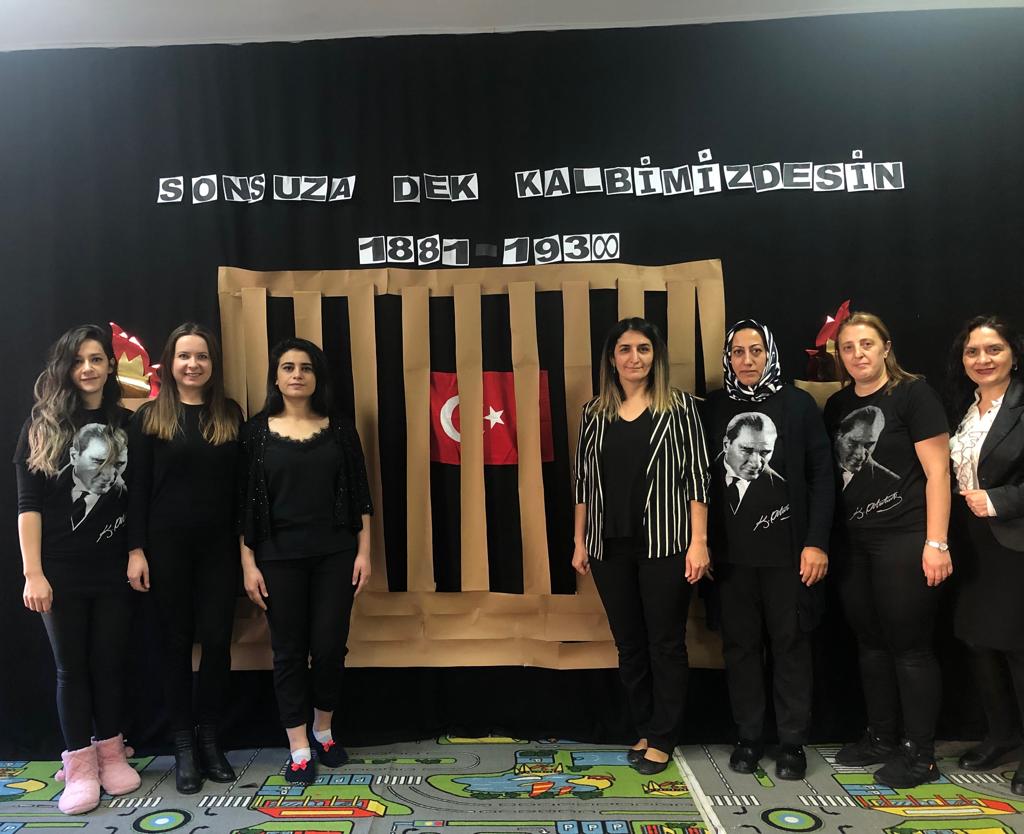 2. DURUM ANALİZİ2.1. Kurumsal TarihçeOkulumuz 1998 yılı İl yapım programı ile programa bağlanarak yapımına başlanan Artvin Merkez Anaokulu inşaatında; Mehmet Nuri Varan ‘ın  04/03/1998 tarihli dilekçesinde yapımına başlanacak olan Anaokulu inşaatı için tapu kayıtlarında belirtilen 387 m2 arsaya ad verilmesi kaydı ile bağışlamak istemiştir. Artvin Valiliği Milli Eğitim Müdürlüğü ile  15/04/1998 tarihinde imzalanan protokol ile arsa bağışı yapılarak tapu sicil işlemleri tamamlanmıştır. İl Makamının 29/09/1999 tarih ve 7574 sayılı olurları ile Okulumuza Şehit Ömer Zeki Varan adı verilmiştir. İnşaat 1999 yılında tamamlanarak okulumuz 05/10/1999 tarih ve 7858 sayılı yazı ile bağımsız anaokulu olarak hizmete sunulmuştur. Okulumuz Artvin ilinde açılan ilk bağımsız anaokuludur. Öğrenci profili daha çok orta sosyo ekonomik düzeyde olup memur ve çevre esnaf çocuklarından oluşmaktadır.Şehit Ömer Zeki Varan Anaokulu Müdürlüğü:İlk  eğitim  öğretim  yılına  bir  müdür,  iki  öğretmen, İki hizmetli ile  başlamıştır.Şu anda 1 Müdür,  Kadrolu Öğretmen 5 sözleşmeli öğretmen 1 memur,1 kadrolu hizmetli( Görevlendirme ), 1 sözleşmeli hizmetli,2 İşkur Kapsamında temizlik elemanı  2  Aşçı 1 olmak üzere toplam 14 kişilik insan kaynağıyla, hizmet vermektedir.Okulumuz 97 öğrenci  bulunmaktadır.          Kurumumuz binayı Karadeniz İlköğretim okuluyla paylaşmaktadır. Binanın 2. Katın bir şubesi hariç diğer şubeler müdürlüğümüze aittir. 	  Kurum içi iletişim belirlenen yazışma kurallarına uygun hiyerarşik bir düzende yapılmaktadır. Karar alma süreçlerine birlikte katılım, olumlu etkisini göstermektedir. Okulumuzda bütün idari işlemler ve sınıflarımız teknolojik alt yapıyı gerektirmektedir. İdari ve diğer personelimizin teknolojiyi kullanma düzeyi %90 seviyesindedir. Okulumuzda Okul Aile Birliği kurulmuş olup katılımcı bir anlayışla velilerin gönüllü katılımı sağlanmaktadır. Hayırsever katkıları da eğitim kurumları için önemli bir maddi destektir2.3. Okul KünyesiOkulumuzun temel girdilerine ilişkin bilgiler altta yer alan okul künyesine ilişkin tabloda yer almaktadır.Tablo 1:Temel Bilgiler Tablosu- Okul Künyesi 2.4.Çalışan BilgileriOkulumuzun çalışanlarına ilişkin bilgiler altta yer alan tabloda belirtilmiştir.Tablo 2:Çalışan Bilgileri Tablosu2.5. Okulumuz Bina ve Alanları	Okulumuzun binası ile açık ve kapalı alanlarına ilişkin temel bilgiler altta yer almaktadır.Tablo 3: Okul Yerleşkesine İlişkin Bilgiler 2.6.Sınıf ve Öğrenci Bilgileri	Okulumuzda yer alan sınıfların öğrenci sayıları alttaki tabloda verilmiştir.Tablo 4: Sınıf ve Öğrenci Bilgileri2.7.Donanım ve Teknolojik KaynaklarımızTeknolojik kaynaklar başta olmak üzere okulumuzda bulunan çalışır durumdaki donanım malzemesine ilişkin bilgiye alttaki tabloda yer verilmiştir.2.8.Teknolojik Kaynaklar TablosuTablo 5: Teknolojik Kaynaklar Tablosu2.9.Gelir ve Gider BilgisiOkulumuzun genel bütçe ödenekleri, okul aile birliği gelirleri ve diğer katkılarda dâhil olmak üzere gelir ve giderlerine ilişkin son iki yıl gerçekleşme bilgileri alttaki tabloda verilmiştir.Tablo 6 : Gelir Gider Bilgisi2.10. Üst Politika Belgeleri Analizi	Şehit Ömer Zeki Varan  Anaokulu Müdürlüğü 2019-2023 stratejik planına dayanak olan üst politika belgeleri, bu belgelerde stratejik planla ilgili bölümler ve stratejik plan hazırlama sürecinde hangi aşamalarda bu bölümlerden faydalanıldığı aşağıdaki tabloda belirtilmiştir:Tablo 7: Üst Politika Belgeleri Analizi2.11. Faaliyet Alanları ile Ürün ve Hizmetlerin Belirlenmesi	Müdürlüğümüzün 26.07.2014 tarihli ve 29072 sayılı resmî gazetede yayımlanan Millî Eğitim Bakanlığı Okul Öncesi Eğitim ve İlköğretim Kurumları Yönetmeliğine dayanarak faaliyet gösterdiği alanlar ve sunduğu ürünler/hizmetler aşağıdaki tabloda sunulmuştur:Tablo 8: Faaliyet Alanları ile Ürün ve Hizmet Matrisi2.12. Paydaş AnaliziOkulumuz stratejik planı hazırlama kurulu tarafından oluşturulan "Paydaş Belirleme Anketi" doğrultusunda okulumuzun iç ve dış paydaşları belirlenmiştir. Paydaş anketi öğretmenlerimize, personelimize ve öğrenci velilerimize uygulanmıştır. Anket uygulamasının yanı sıra paydaşların görüş ve önerileri alınmıştır. Elde edilen görüş ve öneriler sorun alanlarının belirlenmesinde dikkate alınmış ve geleceğe yönelim bölümündeki hedeflere yansıtılmıştır. Buna göre; okulumuz iç paydaşları: Okul Müdürü, Öğretmenler, İdari Personel, Okul Personeli, Okul Aile Birliği ve Öğrenciler, dış paydaşları: Valilik, Milli Eğitim Müdürlüğü, Belediye, Veliler, Medya, Üniversite, Sağlık Müdürlüğü, Sosyal Hizmetler Müdürlüğü, Sivil Toplum Örgütleri olmak üzere belirlenmiştir.2.12.1. Paydaşların Tespiti	Şehit Ömer Zeki Varan  AnaokuluMüdürlüğünün paydaşları ve türleri aşağıdaki tabloda gösterilmiştir:Tablo 9: Paydaş Listesi2.12.2. Paydaşların ÖnceliklendirilmesiStratejik Plan Hazırlama Ekibi, paydaşların ve paydaş türlerinin belirlenmesinin ardından paydaşların önem derecesi, etki derecesi ve önceliğini tespit etmiştir. Paydaşların önceliklendirilmesi, etki ve önemlerinin tespit edilmesinde 26 Şubat 2018 tarihinde yayımlanan Kamu İdareleri İçin Stratejik Plan Hazırlama Kılavuzunda yer alan Paydaş Etki/Önem Matrisi tablosundan yararlanılmıştır.Tablo 10: Paydaş Etki-Önem Matrisi2.13.1. Kurum Kültürü AnaliziMüdürlüğümüzde kurum kültürünün oluşturulması için iş ve işlemlerde paydaşlar arası koordinasyon sağlanmaktadır. Yüz yüze görüşmelerle veya toplantılarla yapılacak iş ve işlemlerin sağlıklı biçimde yürümesi için fikir alışverişinde bulunulmaktadır. Müdürlüğümüzde görev yapan Okul Müdürü, öğretmenler ve yardımcı personeller arasında hiyerarşik bir sistem olmakla birlikte gerek yöneticiler gerekse personel arasında yatay iletişim de mevcuttur. Her çalışanın fikrini rahatlıkla ifade edebileceği şekilde koordinasyon mekanizması oluşturulmuştur.Yönetici ve personelimizin meslekî yetkinliklerinin geliştirilmesi için hizmetiçi eğitim faaliyetlerine katılımları teşvik edilmektedir. Stratejik yönetim sürecinde karar alma mekanizması işletilirken iç ve dış paydaşların görüşleri dikkate alınmaktadır. Müdürlüğümüz çalışmalarına etki düzeyleri ve önemleri değerlendirilerek beklenti ve öneriler, karar alma mekanizmasına dâhil edilmektedir. Çalışmalar kurgulanırken dönemsel, çevresel, sosyolojik ve benzeri değişkenler dikkate alınmakta, sorunların çözümü ve ihtiyaçların giderilmesi amacıyla yapılan çalışmalarda bu değişkenler değerlendirilmektedir.2.13.2. Malî Kaynak Analizi	Müdürlüğümüzün 2019-2023 stratejik plan dönemine dair yıl bazında tahminî kaynak tablosu aşağıdaki gibidir: Tablo 11: Tahminî Malî Kaynak Tablosu2.14. GZFT AnaliziOkulumuzun temel istatistiklerinde verilen okul künyesi, çalışan bilgileri, bina bilgileri, teknolojik kaynak bilgileri ve gelir gider bilgileri ile paydaş anketleri sonucunda ortaya çıkan sorun ve gelişime açık alanlar iç ve dış faktör olarak değerlendirilerek GZFT tablosunda belirtilmiştir. Dolayısıyla olguyu belirten istatistikler ile algıyı ölçen anketlerden çıkan sonuçlar tek bir analizde birleştirilmiştir.Kurumun güçlü ve zayıf yönleri donanım, malzeme, çalışan, iş yapma becerisi, kurumsal iletişim gibi çok çeşitli alanlarda kendisinden kaynaklı olan güçlülükleri ve zayıflıkları ifade etmektedir ve ayrımda temel olarak okul müdürü/müdürlüğü kapsamından bakılarak iç faktör ve dış faktör ayrımı yapılmıştır. 2.14.1 İçsel FaktörlerGüçlü Yönler							Zayıf Yönler2.14.2 Dışsal FaktörlerGüçlü Yönler							Zayıf Yönler2.15.Gelişim ve Sorun AlanlarıGelişim ve sorun alanları analizi ile GZFT analizi sonucunda ortaya çıkan sonuçların planın geleceğe yönelim bölümü ile ilişkilendirilmesi ve buradan hareketle hedef, gösterge ve eylemlerin belirlenmesi sağlanmaktadır. Gelişim ve sorun alanları ayrımında eğitim ve öğretim faaliyetlerine ilişkin üç temel tema olan Eğitime Erişim, Eğitimde Kalite ve kurumsal Kapasite kullanılmıştır. Eğitime erişim, öğrencinin eğitim faaliyetine erişmesi ve tamamlamasına ilişkin süreçleri; Eğitimde kalite, öğrencinin akademik başarısı, sosyal ve bilişsel gelişimi ve istihdamı da dâhil olmak üzere eğitim ve öğretim sürecinin hayata hazırlama evresini; Kurumsal kapasite ise kurumsal yapı, kurum kültürü, donanım, bina gibi eğitim ve öğretim sürecine destek mahiyetinde olan kapasiteyi belirtmektedir.Gelişim ve sorun alanlarına ilişkin GZFT analizinden yola çıkılarak saptamalar yapılırken yukarıdaki tabloda yer alan ayrımda belirtilen temel sorun alanlarına dikkat edilmesi gerekmektedir.Gelişim ve Sorun Alanlarımız3. GELECEĞE YÖNELİMMisyon, Vizyon ve Temel Değerler	
Okul Müdürlüğümüzün Misyon, vizyon, temel ilke ve değerlerinin oluşturulması kapsamında öğretmenlerimiz, öğrencilerimiz, velilerimiz, çalışanlarımız ve diğer paydaşlarımızdan alınan görüşler, sonucunda stratejik plan hazırlama ekibi tarafından oluşturulan Misyon, Vizyon, Temel Değerler; Okulumuz üst kurulana sunulmuş ve üst kurul tarafından onaylanmıştır.MİSYONUMUZBiz Şehit Ömer Zeki Varan Anaokulu olarak 37-66 aylık çocukların fiziksel, duygusal, zihinsel gelişimlerini ve sosyal gelişimlerini sağlamak, yaparak-yaşayarak öğrenme ortamlarını oluşturmak, onlara saygı, sevgi, işbirliği, sorumluluk, hoşgörü, yardımlaşma ve paylaşma gibi davranışları kazandırmak, vatan, millet, bayrak, aile ve insan sevgisini benimseyen milli ve manevi değerlere bağlı kendine güvenen çevresiyle iyi iletişim kurabilen dürüst, ilkeli çağdaş düşünceli hak ve sorumluluklarını bilen saygılı ve kültürel çeşitlilik içinde hoşgörülü bireyler olarak yetişmelerine temel hazırlayan bir okul öncesi eğitim kurumu olmayı hedef haline getirmiş bir kurumuz.VİZYONUMUZBütün Çocuklar Değerlidir" anlayışı doğrultusunda okul öncesi eğitim programlarını okulumuzda uygulayarak , sorgulayan, değerlendiren araştıran, paylaşan milli ve manevi duygularına sahip çıkan bireyler yetiştirmek için ekip ruhuyla sevgimizi de katarak okul öncesi eğitimi toplumun tüm kesimlerinde yaygınlaştırmaktır.TEMEL DEĞERLERİMİZFırsat ve İmkan EşitliğiÖğrenci-veli-okul işbirliğiKurum kültürüBilgi ve birikimi paylaşmak, birlikte üretmekSevgi, saygı, barış, dürüstlük, hoşgörü değerlerini yaşatmakBireysel farklılıklarına değer vermekBilgiye saygı göstermekUlusal değerleri, evrensel değerler ile bütünleştirmektir.Amaç ve Hedeflere İlişkin MimariEğitim ve öğretime erişim okullaşma ve okul terki, devam ve devamsızlık, okula uyum ve oryantasyon, özel eğitime ihtiyaç duyan bireylerin eğitime erişimi, yabancı öğrencilerin eğitime erişimi ve hayatboyu öğrenme kapsamında yürütülen faaliyetlerin ele alındığı temadır.Stratejik Amaç 1: Kayıt bölgemizde yer alan çocukların okullaşma oranlarını artıran, öğrencilerin uyum ve devamsızlık sorunlarını gideren etkin bir yönetim yapısı kurulacaktır. Stratejik Hedef 1.1.Kayıt bölgemizde yer alan çocukların okullaşma oranları artırılacak ve öğrencilerin uyum ve devamsızlık sorunları da giderilecektir. Performans GöstergeleriEylemlerEĞİTİM VE ÖĞRETİMDE KALİTENİN ARTIRILMASIEğitim ve öğretimde kalitenin artırılması başlığı esas olarak eğitim ve öğretim faaliyetinin hayata hazırlama işlevinde yapılacak çalışmaları kapsamaktadır. Bu tema altında akademik başarı, sınav kaygıları, sınıfta kalma, ders başarıları ve kazanımları, disiplin sorunları, öğrencilerin bilimsel, sanatsal, kültürel ve sportif faaliyetleri ile istihdam ve meslek edindirmeye yönelik rehberlik ve diğer mesleki faaliyetler yer almaktadır. Stratejik Amaç 1: Öğrencilerimizin gelişmiş dünyaya uyum sağlayacak şekilde donanımlı bireyler olabilmesi için eğitim ve öğretimde kalite artırılacaktır.Stratejik Hedef 1.1.Öğrenme kazanımlarını takip eden ve velileri de sürece dâhil eden bir yönetim anlayışı ile öğrencilerimizin akademik başarıları ve sosyal faaliyetlere etkin katılımı artırılacaktır.Performans GöstergeleriEylemlerStratejik Hedef 2.1.Etkin bir rehberlik anlayışıyla, öğrencilerimizi ilgi ve becerileriyle orantılı bir şekilde üst öğrenime veya istihdama hazır hale getiren daha kaliteli bir kurum yapısına geçilecektir. Performans GöstergeleriEylemlerKURUMSAL KAPASİTEStratejik Amaç 3: Eğitim ve öğretim faaliyetlerinin daha nitelikli olarak verilebilmesi için okulumuzun kurumsal kapasitesi güçlendirilecektir. Stratejik Hedef 3.1.Performans GöstergeleriEylemlerMALİYETLENDİRME2019-2023 Stratejik Planı Faaliyet/Proje Maliyetlendirme TablosuİZLEME VE DEĞERLENDİRMEOkulumuz Stratejik Planı izleme ve değerlendirme çalışmalarında 5 yıllık Stratejik Planın izlenmesi ve 1 yıllık gelişim planın izlenmesi olarak ikili bir ayrıma gidilecektir. Stratejik planın izlenmesinde 6 aylık dönemlerde izleme yapılacak denetim birimleri, il ve ilçe millî eğitim müdürlüğü ve Bakanlık denetim ve kontrollerine hazır halde tutulacaktır.Yıllık planın uygulanmasında yürütme ekipleri ve eylem sorumlularıyla aylık ilerleme toplantıları yapılacaktır. Toplantıda bir önceki ayda yapılanlar ve bir sonraki ayda yapılacaklar görüşülüp karara bağlanacaktır. Üst Kurul BilgileriÜst Kurul BilgileriEkip BilgileriEkip BilgileriAdı SoyadıUnvanıAdı SoyadıUnvanıSema AYDIN ÇELİKOkul MüdürüMeltem SATIRÖğretmenÇağatay EROLOkul Aile Birliği BaşkanıGül SEZGİNÖğretmenSeda TURAN ALKANÖğretmenZeynep ÖZGÜRÖğretmenGüldane PEHLİVANÖğretmenHülya SABANCIÖğretmenİli: ARTVİNİli: ARTVİNİli: ARTVİNİli: ARTVİNİlçesi: MERKEZİlçesi: MERKEZİlçesi: MERKEZİlçesi: MERKEZAdres: Dere mahlesi okul Sok. 14/A  ARTVİN- MERKEZ Dere mahlesi okul Sok. 14/A  ARTVİN- MERKEZ Dere mahlesi okul Sok. 14/A  ARTVİN- MERKEZCoğrafi Konum (link):Coğrafi Konum (link):http://artvinşehitömerzekivaran.meb.k12.tr/tema/iletisim.phphttp://artvinşehitömerzekivaran.meb.k12.tr/tema/iletisim.phpTelefon Numarası: 0466 212 84670466 212 84670466 212 8467Faks Numarası:Faks Numarası:0466212846704662128467e- Posta Adresi:814321@meb.k12.tr 814321@meb.k12.tr 814321@meb.k12.tr Web sayfası adresi:Web sayfası adresi:http://artvinşehit ömer zekivaran.meb.k12.tr/http://artvinşehit ömer zekivaran.meb.k12.tr/Kurum Kodu:814321814321814321Öğretim Şekli:Öğretim Şekli:İkili Eğitimİkili EğitimOkulun Hizmete Giriş Tarihi : 2009Okulun Hizmete Giriş Tarihi : 2009Okulun Hizmete Giriş Tarihi : 2009Okulun Hizmete Giriş Tarihi : 2009Toplam Çalışan SayısıToplam Çalışan Sayısı1414Öğrenci Sayısı:Kız4949Öğretmen SayısıKadın77Öğrenci Sayısı:Erkek4848Öğretmen SayısıErkek00Öğrenci Sayısı:Toplam9797Öğretmen SayısıToplam77Derslik Başına Düşen Öğrenci SayısıDerslik Başına Düşen Öğrenci SayısıDerslik Başına Düşen Öğrenci Sayısı: 25Şube Başına Düşen Öğrenci SayısıŞube Başına Düşen Öğrenci SayısıŞube Başına Düşen Öğrenci Sayısı:17Öğretmen Başına Düşen Öğrenci SayısıÖğretmen Başına Düşen Öğrenci SayısıÖğretmen Başına Düşen Öğrenci Sayısı:15Şube Başına 30’dan Fazla Öğrencisi Olan Şube SayısıŞube Başına 30’dan Fazla Öğrencisi Olan Şube SayısıŞube Başına 30’dan Fazla Öğrencisi Olan Şube Sayısı:---Öğrenci Başına Düşen Toplam Gider MiktarıÖğrenci Başına Düşen Toplam Gider MiktarıÖğrenci Başına Düşen Toplam Gider Miktarı1234TLÖğretmenlerin Kurumdaki Ortalama Görev SüresiÖğretmenlerin Kurumdaki Ortalama Görev SüresiÖğretmenlerin Kurumdaki Ortalama Görev Süresi5Unvan*ErkekKadınToplamOkul Müdürü ve Müdür Yardımcısı11Sınıf Öğretmeni66Rehber ÖğretmenKulüp Öğretmeniİdari PersonelBilgisayar işletmeni11Yardımcı Personel66Toplam Çalışan Sayıları1            1314Okul BölümleriOkul BölümleriÖzel AlanlarVarYokOkul Kat Sayısı5Çok Amaçlı SalonxDerslik Sayısı5Çok Amaçlı SahaxDerslik Alanları (m2)50 m2KütüphanexKullanılan Derslik Sayısı5Fen LaboratuvarıxŞube Sayısı6Bilgisayar Laboratuvarıxİdari Odaların Alanı (m2)11,33m2İş AtölyesixMemur Odası (m2)11,70m2Beceri AtölyesixOkul Oturum Alanı (m2)333,38m2PansiyonxOkul Bahçesi (Açık Alan)(m2)xOkul Kapalı Alan (m2)xSanatsal, bilimsel ve sportif amaçlı toplam alan (m2)xYemekhane(m2)25,48m2Tuvalet Sayısı10DepoxSINIFIKızErkekToplamÇiçekler sınıfı8513Yıldızlar Sınıfı5611Yunuslarsınıfı 91221Kelebekler Sınıfı (Sabah)10919MinikDahiler  Sınıfı(Öğlen)5813Arılar Sıınıfı11920TOPLAM484997Akıllı Tahta Sayısı4TV Sayısı2Masaüstü Bilgisayar Sayısı3Yazıcı Sayısı2Taşınabilir Bilgisayar Sayısı5Fotokopi Makinası Sayısı2Projeksiyon Sayısı2İnternet Bağlantı Hızı16MBYıllarGelir Miktarı (Aidat Gelirleri)Gider Miktarı(Aidat Giderleri)201763,608,7559,672,57201884,423,8680,732,872019133.493,68129.746,44Temel Üst Politika Belgeleriİlgili Bölüm/ReferansMEB 2019-2023 Stratejik PlanıArtvin Milli Eğitim Müdürlüğü 2019-2023 Stratejik PlanıMilli Eğitim Bakanlığı 2023 Eğitim Vizyonu Artvin Valiliği2019-2023 Stratejik Planı2019-2021 Orta Vadeli ProgramArtvin Belediyesi 2019-2023 Stratejik PlanıMEB Kalite Çerçevesi2017-2023 Öğretmen Streteji Belgesi2017-2018 MEB İstatistikleriOECD 2018 RaporuFaaliyet AlanıÜrün/HizmetlerA- Eğitim-Öğretim Eğitim-öğretim İş ve İşlemleriÖğrenci kayıt İşlemleriDers Dışı Faaliyet İş ve İşlemleriOkul Öncesi Eğitim Ücret Tespit ÇalışmalarıAnma ve Kutlama Programlarının YürütülmesiSosyal, Kültürel, Sportif Etkinliklerle İlgili OrganizasyonZümre Toplantılarının Planlanması ve Yürütülmesi B- İnsan KaynaklarıPersonel Özlük İşlemleriHizmetiçi Eğitim FaaliyetleriC- Fizikî ve Malî DestekDers Kitapları ile Eğitim Araç-Gereç Temini ve Dağıtımı Taşınır Mal İşlemleriTaşımalı Eğitim İşleriYmekhane İşlemleri Temizlik, Güvenlik, Isıtma, AydınlatmaSatın Alma ve Tahakkuk HizmetleriEvrak Kabul, Yönlendirme ve Dağıtım İşlemleriArşiv HizmetleriSivil Savunma İşlemleriPaydaş Adıİç PaydaşDış PaydaşArtvin İl Milli Eğitim Müdürlüğü√Artvin Valiliği√Artvin Belediyesi√Artvin Çoruh Üniversitesi√İl Emniyet Müdürlüğü√İlimizde Faaliyet Gösteren Diğer Okullar√Aile ve Sosyal Politikalar İl Müdürlüğü√Çalışma ve İş Kurumu İl Müdürlüğü√Gençlik Hizmetleri ve Spor İl Müdürlüğü√Orman Bölge Müdürlüğü√İl Özel İdaresi√İl Sağlık Müdürlüğü√Okul/Kurum Yöneticileri√Okul ve Kurumlarda Görevli Öğretmenler√İl ve İlçe Millî Eğitim Müdürlüğü Personeli√Öğrenciler√Öğrenci Velileri√Paydaş Adıİç PaydaşDış PaydaşÖnem DerecesiEtki DerecesiÖnceliğiArtvin İl Milli Eğitim Müdürlüğü√555Artvin Valiliği√554Artvin Belediyesi√444Artvin Çoruh Üniversitesi√222İl Emniyet Müdürlüğü√232İlimizde Faaliyet Gösteren Diğer Okullar√544Aile ve Sosyal Politikalar İl Müdürlüğü√332Çalışma ve İş Kurumu İl Müdürlüğü√332Gençlik Hizmetleri ve Spor İl Müdürlüğü√222Orman Bölge Müdürlüğü√224İl Özel İdaresi√334İl Sağlık Müdürlüğü√423Okul/Kurum Yöneticileri√555Okul ve Kurumlarda Görevli Öğretmenler√555İl ve İlçe Millî Eğitim Müdürlüğü Personeli√555Öğrenciler√555Öğrenci Velileri√555Önem Derecesi: 1, 2, 3 gözet; 4,5 birlikte çalışÖnem Derecesi: 1, 2, 3 gözet; 4,5 birlikte çalışÖnem Derecesi: 1, 2, 3 gözet; 4,5 birlikte çalışÖnem Derecesi: 1, 2, 3 gözet; 4,5 birlikte çalışÖnem Derecesi: 1, 2, 3 gözet; 4,5 birlikte çalışÖnem Derecesi: 1, 2, 3 gözet; 4,5 birlikte çalışEtki Derecesi: 1, 2, 3 İzle; 4, 5 bilgilendirEtki Derecesi: 1, 2, 3 İzle; 4, 5 bilgilendirEtki Derecesi: 1, 2, 3 İzle; 4, 5 bilgilendirEtki Derecesi: 1, 2, 3 İzle; 4, 5 bilgilendirEtki Derecesi: 1, 2, 3 İzle; 4, 5 bilgilendirEtki Derecesi: 1, 2, 3 İzle; 4, 5 bilgilendirÖnceliği:  5=Tam; 4=Çok; 3=Orta; 2=Az; 1=HiçÖnceliği:  5=Tam; 4=Çok; 3=Orta; 2=Az; 1=HiçÖnceliği:  5=Tam; 4=Çok; 3=Orta; 2=Az; 1=HiçÖnceliği:  5=Tam; 4=Çok; 3=Orta; 2=Az; 1=HiçÖnceliği:  5=Tam; 4=Çok; 3=Orta; 2=Az; 1=HiçÖnceliği:  5=Tam; 4=Çok; 3=Orta; 2=Az; 1=HiçKAYNAKLAR20192020202120222023Toplam KaynakAidat Gelirleri130,000171,000188.000213.000230.000932.000Kulüp Gelirleri105.000110,000115.000125.000130.000585.000Toplam235.000280,000583.000338.000360.0001.517.000Okulumuzun il merkezinde bulunmasıÇocuk kulübü çalışmalarının etkin bir şekilde sürdürülmesiGenç, dinamik bir eğitim kadrosuna sahip olunmasıOkulda çalışan tüm personelin tecrübe, bilgi ve belge paylaşımının sürekli olmasıRiskli aile ve çocukların az olmasıOkullaşma oranının yüksek olmasıTeknolojik yeniliklere açık olunması ve teknolojik hizmetlerin yeterli olmasıTüm yenilikçi eğitim programınlarının olabildiğince uygulanıyor olmasıİki okulun aynı binayı kullanmasıOkulun gerekli bölümlerinin bulunmaması (Toplantı salonu, Öğretmenler odası Deposu)Okulumuza ait bahçenin bulunmamasıÇocuk kulübü çalışmaları ile beraber tam gün eğitim seçeneğinin bulunmasıUlaşım, erişim ve etkileşimin çok hızlı olmasıİlimizde üniversitenin bulunmasıTYÇP kapsamında istihdam yapılarak personel çalıştırılmasıBakanlığın Okul Öncesi Eğitimi Yaygınlaştırma PolitikasıTeknolojik hizmetlerinin yeterli olmasıAnaokullarının bakımevi gibi görülmesiÖğrenci velilerinden aidat alınmasına bağlı olarak okula verilen ödenek miktarının kısıtlı olması1.TEMA: EĞİTİM VE ÖĞRETİME ERİŞİM1.TEMA: EĞİTİM VE ÖĞRETİME ERİŞİM1Okul Öncesi Eğitimde Okullaşma2Okul Öncesi Eğitimde Devamsızlık2.TEMA: EĞİTİM VE ÖĞRETİMDE KALİTE2.TEMA: EĞİTİM VE ÖĞRETİMDE KALİTE1Akademik Başarı2Sosyal, Kültürel ve Fiziksel Gelişim3Öğretmen Yeterlilikleri4Bilgi ve iletişim teknolojilerinin kullanımı5Ders araç gereçleri3.TEMA: KURUMSAL KAPASİTE3.TEMA: KURUMSAL KAPASİTE1Kurumsal İletişim2Kurumsal Yönetim3Fiziki kapasite ve donatım4Çalışma ortamı ve koşulları5Okul Sağlığı ve Hijyen6İş Güvenliği, Okul Güvenliği7Okul Aile BirlikleriNoPERFORMANSGÖSTERGESİMevcutMevcutHEDEFHEDEFHEDEFHEDEFHEDEFNoPERFORMANSGÖSTERGESİ2018201920192020202120222023PG.1.1.aEğitim yılı başında adres kayıt bölgesine göre kaydı yapılan öğrencilerden fiilen okula devam eden öğrenci oranı %95100100100100100100PG.1.1.bOkul kontenjanı doluluk oranı %657070758085100PG.1.1.c.Okula yeni başlayan öğrencilerden oryantasyon eğitimine katılanların oranı (%)80838385889095PG.1.1.d.Bir eğitim ve öğretim döneminde 20 gün ve üzeri devamsızlık yapan öğrenci oranı (%)5443210NoEylem İfadesiEylem SorumlusuEylem Tarihi1.1.1.Kayıt bölgesinde yer alan öğrencilerin tespiti çalışması yapılacaktır.Okul Müdürü Sema AYDIN ÇELİK ve tüm öğretmenler15 Ağustos-20 Eylül1.1.2Okulda bulunan bütün sınıfların Fatih Projesi kapsamında Etkileşimli tahta ile donatılmasıMilli Eğitim BakanlığıOcak 20201.1.3Okulda bulunan bütün sınıfların internet ağı ile donatılmasıİ Milli eğitim MüdürlüğüOcak 2020NoPERFORMANSGÖSTERGESİMevcutMevcutHEDEFHEDEFHEDEFHEDEFHEDEFHEDEFNoPERFORMANSGÖSTERGESİ2018201920192020202120222023PG.1.1.aEğitim yılı içerisinde yapılan eğitsel gezilerin artırılması.3445678PG.1.1.bSosyal projelerin sayının artırılması23357810NoEylem İfadesiEylem SorumlusuEylem Tarihi1.1.1.Artvin il merkezindeki gidilecek yerlerin tespiti yapılarak eğitsek gezi sayılarının artırılmasıOkul Müdürü ve öğretmenlerEğitim yılı süresince1.1.2Çocuklarla birlikte yaşlı ziyaretleri, engelliler ile ilgili faaliyetler, sokak hayvanlarına besleme v.b. faaliyetlerin artırılmasıOkul Müdürü ve öğretmenlerEğitim yılı süresinceNoPERFORMANSGÖSTERGESİMevcutMevcutHEDEFHEDEFHEDEFHEDEFHEDEFHEDEFNoPERFORMANSGÖSTERGESİ2018201920192020202120222023PG.1.1.aOkula veliler davet edilerek çocuklara meslek tanıtımının yapılması.677891010PG.1.1.bOkul içerisinde velilere ve öğrencilere yönelik seminer, kurs v.b faaliyetlerin yapılması2334555NoEylem İfadesiEylem SorumlusuEylem Tarihi1.1.1.Velilerin meslek grupları tespit edilerek önceden yapılan plan ile velilerin okula davet edilmesi.Okul Müdürü ve öğretmenlerEğitim yılı süresince1.1.2Velilere ve çocuklara mahremiyet eğitimi, Bağılılıkla mücadele eğitimleri, Basit kodlama eğitimleri verilmesi planlanmaktadır.Okul Müdürü ve öğretmenlerEğitim yılı süresinceNoPERFORMANSGÖSTERGESİMevcutMevcutHEDEFHEDEFHEDEFHEDEFHEDEFHEDEFNoPERFORMANSGÖSTERGESİ2018201920192020202120222023PG.3.1.aTüm personelin İş sağlığı güvenli eğitimleri verilmesinin sağlanması5%5%5%4%4%3%3%PG.3.2.bOkul tüm birimlerinde iş sağlığı ve güvenliği ile ilgili tedbirlerin alınması2%1%1%1%1%1%1%NoEylem İfadesiEylem SorumlusuEylem Tarihi1.1.1.Milli eğitim Müdürlüğü tarafından yapılan eğitimlerin takibi yapılarak personelin katılımının sağlanacaktır. Okul İdaresi/MEM/ Eğitim yılı süresince1.1.2Okul içinde öğrenciler açısından tehlike arz eden kısımları uygun malzeme ile  önlem alınacaktır. Pencerelere kilitli koruma aparatları takılarak açıklık boyutları azaltılacaktır.Okul İdaresi Ağustos 2019Kaynak Tablosu20192020202120222023ToplamKaynak Tablosu20192020202120222023ToplamGenel Bütçe5000 TL6000 TL7000 TL8000 TL9000 TL35.000 TLValilikler ve Belediyelerin Katkısı30.000 TL30.000 TLDiğer (Okul Aile Birlikleri)TOPLAM35.000 TL6000 TL7000 TL8000 TL9000 TL65.0000 TL